مركز الدراسات الإستراتيجية والدولية / جامعة بغدادتعنوان النشاط المقُترح مع إدراج نوعه أزاء العنوان:(مؤتمر، ندوة، ورشة عمل، حلقة نقاشية)موعد الإنعقاد(يوم، شهر، سنة)مدة الانعقاد  (يوم –  يومان..)تخصص النشاط:علوم طبيعية، هندسية وتكنولوجياالعلوم الطبية والصحية، علومزراعية،علوم إجتماعية، علوم إنسانيةنبذة عن النشاطمكان الإنعقادالجهة المُنظمة(القسم – الفرع – الوحدة)جهات مُشاركة إن وجدت (كليات، جامعات، مؤسسات، وزارات...)الهاتف النقالالبريد الإلكتروني1ورشة عمل/العلاقات العراقية الكويتية بعد عام 200324/3/2024يوم واحداجتماعيالتعرف على أتجاهات العلاقة بين العراق ودولة الكويت بعد الاحتلال الأمريكي للعراق عام ٢٠٠٣ ، وتحديد أثر هذه الاتجاهات الجديده على القضايا الخلافية الرئيسة بين الدولتين والى مستقبل هذه العلاقة مرهون بطبيعة تعامل كلا الدولتين مع التطورات الحاصلة على الصعيد المحلي والاقليميمركز الدراسات الاستراتيجية والدوليةقسم الدراسات الاستراتيجيةلا يوجد07901835985Asaad.ridaa@copolicy.uodaghdad.edu.iq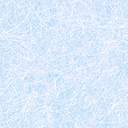 